С целью реализации программы «Волонтёры культуры» федерального проекта «Создание условий для реализации творческого потенциала нации» национального проекта «Культура»          п р и к а з ы в а ю:1.  Создать волонтерский отряд «Волонтёры  музея Шукшина».2. Утвердить Положение  об отряде «Волонтёры музея Шукшина» (Приложение 1).3. Руководителями волонтёрского отряда назначить Чифурову Н.А., научного сотрудника отдела экскурсионной и просветительной деятельности и Казанцеву Л.Б. младшего научного сотрудника отдела экскурсионной и просветительной деятельности.4. Утвердить программу отряда «Волонтёры музея В.М. Шукшина» (Приложение 2).5. Утвердить План работы волонтёрского отряда «Волонтёры музея В.М. Шукшина» (Приложение 3). 6. Утвердить Положение о системе мер нематериального поощрения граждан, занимающихся добровольческой (волонтёрской) деятельностью  на территории КГБУ «Всероссийский мемориальный музей-заповедник В.М. Шукшина» (Приложение 4).Директор                                                                  М. А. Торопчина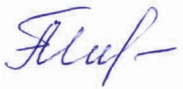 Приложение 1                                                                                                      к приказу от 11.01.2021 № 45.1ПОЛОЖЕНИЕоб отряде«Волонтёры музея Шукшина»1. Общие положенияПоложение о волонтёрском отряде КГБУ ВММЗ В.М. Шукшина      -   устанавливает основы регулирования волонтёрской деятельности обучающихся;  -   определяет направления деятельности волонтёров;-   определяет возможные формы поддержки добровольного движения.1.1. Волонтёрский отряд - самостоятельная организация, не являющаяся юридическим лицом. 1.2. Волонтёрской отряд создается на базе музея.1.3. Руководители волонтёрского отряда определяются приказом директора музея.1.4. В своей деятельности волонтёрский отряд руководствуется действующим законодательством  Российской Федерации, Уставом музея, а также настоящим Положением. 2. Цели и задачи деятельности волонтерского отряда.Цель:  -   формирование сообщества гостей музея, причастных к его работе;- формирование активной гражданской позиции путём включения в добровольческую (волонтёрскую) деятельность, формирование коммуникативных, социальных, профессиональных компетенций.Задачи:•	сформировать у волонтёров базовые представления об основах российского добровольчества (волонтёрства) и особенностях его развития;•	познакомить (в соответствии с их возрастными особенностями) с историей благотворительности, добровольчества;•	изложить на основе системного подхода идейные принципы добровольчества и показать связь с различными формами патриотического воспитания;•	рассказать об организационных формах и главных направлениях волонтёрского движения; •	углубить знания, с помощью музейных предметов, о жизни и творчестве В.М. Шукшина, об истории родного края, села;•	познакомить с судьбами известных людей села, края;•	информировать о теоретических и практических основах музейного и экскурсионного дела;•	сформировать навыки научно-исследовательской и просветительской деятельности; •	познакомить с экспозицией музея и особенностями работы экскурсовода в музее;•	создать представления о процессе общения и сбора информации в информационном поле (информационная компетентность);•	воспитать уважительное отношение к различным этнокультурам и религиям (коммуникативная компетентность);•	наполнить досуг содержанием, имеющим социально- культурный характер. 3. Права и обязанности руководителя волонтёрской группы3.1 Руководитель волонтёрского отряда имеет право:3.1.1. В целях привлечения к волонтёрской деятельности, вести разъяснительную работу, основываясь на разделы данного Положения;3.1.2. Обращаться за помощью к социальным партнёрам МБОУ «Сростинская  СОШ им. В.М. Шукшина».3.1.3. Отказаться от услуг волонтера, в случае невыполнения им своих обязанностей.3.2 Руководитель волонтерского отряда обязан:3.2.1. Организовать обучение волонтёра в сфере культурного волонтёрства;3.2.2. Организовать курсовое обучение волонтёра с целью формирования психологической устойчивости в кризисных ситуациях;3.2.3. Организовать практическую деятельность волонтёра;3.2.4. Создать условия для выполнения волонтёром принятых обязательств;3.2.5. Разъяснить волонтёру его права и обязанности;3.2.6. Не препятствовать отказу волонтёра от участия в конкретном мероприятии в случае неуверенности последнего в своих возможностях;3.2.8. Вести документацию, отражающую учет волонтёров и их деятельность.  3.3 Права и обязанности волонтера3.3. Волонтёр имеет право:3.3.1. Осуществлять свою деятельность в составе волонтёрского отряда;3.3.2. Вносить предложения;3.3.3.  Отказаться от участия в конкретном мероприятии в случае неуверенности в своих возможностях;3.3.4 Прекратить свою деятельность, уведомив об этом руководителя волонтёрского отряда.4. Организация деятельности волонтёрского движения4.1. Деятельность волонтёров направлена на:- знакомство обучающихся с историей добровольчества, с теоретическими основами музейного и экскурсионного дела, коллекциями музеев страны и ВММЗ В.М. Шукшина, жизнью и творчеством В.М. Шукшина, историей малой родины, с судьбами наших известных земляков. Исследовательская деятельность:- помощь в подготовке выставок;- помощь научным сотрудникам.Работа с посетителями:- проведение экскурсий и мастер-классов;- встреча и регистрация гостей музея на музейных мероприятиях;- помощь смотрителям в залах в период проведения музейных мероприятий. Мероприятия:- участие в проведении крупных массовых акций;- сохранение памятников культуры;- интеллектуальные, деловые игры и тренинги;- погружение в мир музейных профессий. 4.2. Механизм реализации волонтёрской деятельности - В целях оперативного управления волонтёрским отрядом из числа научных сотрудников выбирается руководитель.- Непосредственное участие в реализации волонтёрской деятельности принимают    научные сотрудники музея, курирующие деятельность волонтёрского отряда.5. Формы поддержки добровольного движения- обеспечение унифицированной формой (футболки);- бесплатное посещение экспозиций музея и музейных мероприятий.6. Документация6.1. Волонтёрский отряд должен ежегодно составлять план работы. 6.2. Фиксировать результаты своей деятельности в Личной книжке волонтера музея Шукшина.7.Срок действия данного положения Данное положение действует до внесения изменений.Приложение 2                                                                                                      к приказу от 11.01.2021 № 45.1Министерство культуры Алтайского краяКГБУ «Всероссийский мемориальный музей-заповедник В.М.ШукшинаУтверждаю:Директор КГБУ ВММЗ В.М.Шукшина____________ М.А.Торопчина«____» ___________ 20___ г.Программасоциально-культурной направленности с элементами краеведения и духовно-нравственного, гражданско-патриотического воспитания,"Волонтеры музея Шукшина"Возраст обучающихся: 11-15 летСрок реализации: 1 годАвтор-составитель:Н.А.Чифурова, научный сотрудник,Л.Б.Казанцева, мл.научный сотрудник.Сростки, 2021Пояснительная запискаПрограмма «Волонтёры музея Шукшина» имеет социально-культурную направленность с элементами краеведения и духовно-нравственного, гражданско-патриотического воспитания. Программа предусматривает углубление знаний обучающихся о жизни и творчестве земляка - писателя, актера, кинорежиссера В.М. Шукшина, страницах истории малой родины, знакомство с основами музееведения и экскурсионного дела.Основой курса станет широкий круг изучения не только историко-литературных, краеведческих тем, но и формирование правильной речи, освоение методики исследовательской, фондовой работы и практики в качестве экскурсоводов. Содержание программы рассчитано на личностно-ориентированный подход, который позволяет учитывать индивидуальные особенности обучающихся, способствует их развитию.Программа "Волонтёры музея Шукшина» создана для обучающихся общеобразовательных школ и ССУЗов рассчитана на 44 часа. Занятия проводятся один раз в неделю, делятся на теоретические и практические занятия. Теоретические занятия - знакомят обучающихся с историей добровольчества, с теоретическими основами музейного и экскурсионного дела, коллекциями музеев страны и ВММЗ В.М. Шукшина, жизнью и творчеством В.М. Шукшина, историей малой родины, с судьбами наших известных земляков. Кроме того, теоретические занятия предусматривают ознакомление с природными и архитектурными памятниками Алтайского края, Бийского района и Республики Алтай. Теоретические занятия проводятся в форме бесед, лекций, тренингов, интерактивных занятий. Практические занятия предусматривают составление, подготовку и проведение экскурсий по экспозициям музея, работу с фондами, участие в музейных программах, участие в районных, краевых и всероссийских конкурсах.Программа разработана на основе следующих нормативных документов: - Концепция развития добровольчества (волонтёрства) в Российской Федерации до 2025 года (утверждена распоряжением Правительства РФ от 27 декабря 2018 г. № 2950-р).- Концепция развития дополнительного образования детей (утверждена распоряжением Правительства РФ от 4 сентября 2014 г. № 1726-р).- План мероприятий по реализации Концепции содействия развитию добровольчества (волонтёрства) в Российской Федерации до 2025 года (утверждён заместителем председателя Правительства РФ Т. А. Голиковой 20 июня 2019 г.№ 5486п-П44).- Федеральный закон от 11 августа 1995 г. № 135-ФЗ (в ред. Федерального закона от 18 декабря 2018 г. № 469-ФЗ) «О благотворительной деятельности и добровольчестве (волонтёрстве)».Актуальность и практическая значимость.   В мире все больше развивается волонтёрство в культуре и искусстве. В таком сотрудничестве выигрывают обе стороны: как культурные площадки, так и волонтеры.   Для добровольцев это возможность попробовать себя в разных сферах, получить полезные навыки и опыт, приобщиться к культурному наследию. Для музея такое сотрудничество помогает сконцентрироваться на проектах, требующих профессиональные навыки, и, быть может, - воспитать себе достойную смену.    Участие добровольцев в жизни музея поможет ему стать более открытым, понятным и привлекательным для разных аудиторий. Волонтёрство – прекрасный способ улучшить свои социальные навыки, развить лидерские и коммуникативные навыки, найти единомышленников, обогатить себя новыми знаниями и опытом. Цель программы:  -  формирование сообщества гостей музея, причастных к его работе;- формирование активной гражданской позиции школьников путём включения в добровольческую (волонтёрскую) деятельность, формирование коммуникативных, социальных, профессиональных компетенций.Задачи программы:•	сформировать у школьников базовые представления об основах российского добровольчества (волонтёрства) и особенностях его развития;•	познакомить учащихся (в соответствии с их возрастными особенностями) с историей благотворительности, добровольчества;•	изложить на основе системного подхода идейные принципы добровольчества и показать связь с различными формами патриотического воспитания;•	рассказать об организационных формах и главных направлениях волонтёрского движения; •	углубить знания школьников, с помощью музейных предметов, о жизни и творчестве В.М. Шукшина, об истории родного края, села;•	познакомить с судьбами известных людей села, края;•	информировать о теоретических и практических основах музейного и экскурсионного дела;•	сформировать навыки научно-исследовательской и просветительской деятельности; •	познакомить учащихся с экспозицией музея и особенностями работы экскурсовода в литературном музее;•	создать представления о процессе общения и сбора информации в информационном поле (информационная компетентность);•	воспитать уважительное отношение к различным этнокультурам и религиям (коммуникативная компетентность);•	наполнить досуг детей содержанием, имеющим социально- культурный характер.Участники программы:  обучающиеся общеобразовательных школ и ССУЗов, состав группы постоянный, набор свободный.Форма работы по реализации программы:-подготовка и проведения коллективно-творческих дел; -проведения психологических тренингов активного слушания, саморегуляции и личностного роста;  -интеллектуальные, деловые, ролевые и ситуационные игры;- проведение профильных часов по развитию практических навыков (игры, мастер-классы, уличная работа по расклейке афиш и раздачи рекламных материалов, поделки, оформление и прочие);- участие в музейных программах, сельских и районных мероприятиях.Приложение 3                                                                                                      к приказу от 11.01.2021 № 45.1Тематическое планирование на 2021 годПриложение 4                                                                                                      к приказу                                                                                      от 11.01.2021 № 45.1Положение о системе мер нематериального поощрения граждан, занимающихся добровольческой (волонтерской) деятельностью на территории КГБУ «Всероссийский мемориальный музей-заповедник В.М. Шукшина»Общие положения1. Настоящее Положение разработано в соответствии с Федеральным законом от 11 августа 1995 года М 135-ФЗ «О благотворительной деятельности и добровольчестве (волонтерстве)» и определяет формы и механизм нематериального поощрения граждан, занимающихся добровольческой (волонтерской) деятельностью на территории КГБУ «Всероссийский мемориальный музей-заповедник В.М. Шукшина»	2. Система нематериального поощрения граждан, занимающихся добровольческой (волонтерской) деятельностью - это комплекс мер, направленных на обеспечение заинтересованности граждан в осуществлении  добровольческой (волонтерской) деятельности (привлечении добровольцев (волонтеров).3. Основная цель нематериального поощрения граждан, занимающихся добровольческой (волонтерской) деятельностью - определение правил, прав, обязанностей и рекомендаций по признанию и поощрении) добровольцев (волонтеров), создание системы удержания и мотивации добровольцев (волонтеров).4. Задачи:1) популяризация и стимулирование деятельности добровольцев (волонтеров);2) повышение уровня узнаваемости добровольцев (волонтеров) и создание положительного имиджа восприятия добровольчества (волонтерства);3) создание мотивации у необходимого количества добровольцев (волонтеров);4) определение правил мотивации, признания и поощрения добровольцев (волонтеров);5) определение порядка и рекомендаций по признанию и поощрении добровольцев (волонтеров);6) повышение уровня мотивированности у добровольцев (волонтеров).II. Формы нематериального стимулирования граждан,занимающихся добровольческой (волонтерской) деятельностью1. При формировании модели стимулирования учитывается территориальная специфика и специфика занятости добровольцев (волонтеров), возрастная категория, мотивация участия граждан в добровольческой (волонтерской) деятельности. В зависимости от того, какие потребности добровольцев (волонтеров) подлежат удовлетворению, выделяется следующая классификация мер:1) творческо-организационная (направленная на получение новых знаний, навыков, умений, опыта профессиональной деятельности и карьерного роста);2) социально-психологическая (включает в себя общественное признание, личную похвалу, награды, благодарности и так далее);3) социально-бытовая (характеризуется получением льгот, не предусмотренных законодательством Российской Федерации, в том числе различного рода программы лояльности, организация досуга и оздоровления).6. Формами нематериального стимулирования граждан, занимающихся добровольческой (волонтерской) деятельностью, являются:1) социально-бытовые виды нематериального поощрения для организации работы добровольцев (волонтеров) — проведение комплекса мер и мероприятий, направленных на увеличение количества лиц, систематически участвующих в добровольческой (волонтерской) деятельности:развитие инфраструктуры добровольчества (волонтерства);предоставление добровольцам (волонтерам) и добровольческим (волонтерским) объединениям пригласительных билетов или абонементов на бесплатное/льготное посещение экспозиций, музейных просветиельных мероприятий; организация тематических встреч добровольцев (волонтеров) с деятелями культуры, спорта и политики, общественными деятелями;организация награждения наиболее активных добровольцев (волонтеров) атрибутикой и символикой, музейной печатной продукцией; внесение итогов деятельности добровольца (волонтера) с учетом времени, затраченного добровольцем (волонтером) в рамках добровольческой (волонтерской) деятельности, его достижений, полученного опыта в Личную книжку волонтера Шукшина.2) образовательные виды нематериального поощрения – предоставление добровольцем (волонтерам) возможности участия в образовательных программах и мероприятиях на бесплатной или льготной основе, приобретения опыта работы по различным направлениям деятельности:организация стажировок добровольцев (волонтеров) по различным направлениям деятельности;осуществление консультационной образовательной поддержки добровольческих (волонтерских) организаций (объединений), добровольцев (волонтеров).3) информационные виды нематериального поощрения — создание системы информационного сопровождения деятельности добровольцев (волонтеров), обеспечение доступа добровольцев (волонтеров) к таким информационным источникам и материалам, как библиотечная система, научно-исследовательские разработки, новые технологии: популяризация в средствах массовой информации конкретных примеров добровольческого (волонтерского) служения, распространение информации о формах и преимуществах участия граждан в благотворительной, в том числе добровольческой (волонтерской), деятельности в местных средствах массовой информации; создание в местных средствах массовой информации специализированной рубрики «Спасибо, волонтер!» с указанием конкретных примеров деятельности добровольцев (волонтеров);организация работы тематических информационных ресурсов в информационно-телекоммуникационной сети «Интернет», в том числе и в социальных сетях.4) нематериальное поощрение через социальное признание - оценка заслуг добровольцев (волонтеров) по достоинству со стороны государства и общества:организация работы по выдаче личной‚ книжки добровольца (волонтера) и реализации преимуществ, предоставляемых лицам, активно участвующим в добровольческой (волонтерской) деятельности;организация награждения наиболее отличившихся добровольцев (волонтеров) и добровольческих (волонтерских) объединений наградами, коммерческих и некоммерческих организаций и общественных объединений, а также почетными грамотами, благодарностями и дипломами указанных организаций с нанесением фактов награждения в личную книжку добровольца (волонтера) или в Единую информационную систему «DOBRO.RU»;признание труда добровольцев (волонтеров) через подписанные известными людьми (политиками, деятелями культуры, спортсменами) благодарности и рекомендации для дальнейшей профессиональной деятельности.III. Механизм нематериального стимулирования граждан, занимающихся добровольческой (волонтерской) деятельностью7. Участниками системы нематериального поощрения граждан, занимающихся добровольческой (волонтерской) деятельностью (далее - участники), на территории КГБУ «Всероссийский мемориальный музей-заповедник В.М. Шукшина» являются: директор музея, заведующие отделов, руководители отряда волонтеров музея Шукшина.8. Выявление лучших представителей волонтерского отряда осуществляется на основании ходатайств руководителей отряда, по критериям: учет времени, затраченного добровольцем (волонтером) в рамках добровольческой (волонтерской) деятельности с помощью Личной книжки волонтера музея Шукшина;выявление кандидатов добровольцев (волонтеров), которые наибольшее количество времени осуществляли добровольческую (волонтерскую) деятельность на массовых мероприятиях;выявление кандидатов добровольцев (волонтеров), которые наибольшее количество времени осуществляли добровольческую (волонтерскую) деятельность в качестве тим-лидера.9. Определение лучших добровольцев (волонтеров) через Единую информационную систему «DOBRO.RU» осуществляется автоматически системой на основе опыта и количества отработанных часов добровольцем (волонтером).10. Определение лучших добровольцев (волонтеров) на основании представления (Приложение №1) осуществляется в соответствии с представлением, являющимся приложением к настоящему положению, предоставляемой руководителями волонтерского отряда. 11. Определение лучших добровольцев (волонтеров) осуществляется Советом при директоре КГБУ «Всероссийский мемориальный музей-заповедник В.М. Шукшина».12. Контроль за реализацией мероприятий по нематериальному поощрению граждан, занимающихся добровольческой (волонтерской) деятельностью оставляю за собой.Краевое государственное бюджетное учреждение«Всероссийский мемориальный музей-заповедник В.М. Шукшина»                         (КГБУ ВММЗ В.М.Шукшина)П Р И К А З11 января 2021 года                                                                                №  45.1с. СросткиО создании  волонтёрского отряда№п.п.Наименование тем Количество часовКоличество часовКоличество часов№п.п.Наименование тем Всего часовтеорияпрактика1Кто такие волонтёры (добровольцы)?112.История развития волонтёрства (добровольчества)113.Направления волонтёрской (добровольческой) деятельности224.Основные принципы добровольческого труда22  5.Как волонтёры преодолевают трудности?2116.Формируем имидж волонтёрского объединения117.Настольная игра «Путешествие в мир добровольчества»118.Виды музеев. Музеи Алтайского края2119.История музейного дела, история музея, профессии1110.Музейные термины21111.Музейный экспонат1112.«Я поведу тебя в музей»3313.Интереснейшие экспонаты музея1114.Практикум: описание музейного экспоната1115.Документальные свидетели жизни человека1116.Реликвия. Государственные и семейные реликвии.1117.Самостоятельная работа «Интервью ближайших родственников», на тему «Семейная реликвия»1118.Деловая игра «Проводим волонтёрское мероприятие»1119Посвящение в волонтёры1120.Теоретические основы экскурсионной деятельности1121.Виды экскурсии. Требования к экскурсии1122.Правила проведения экскурсий1123.Культура речи, практикум по развитию речи21124.Экскурсия по дому, в котором провел детские годы В.М.Шукшин «Далекие зимние вечера»2225.Разработка экскурсии по дому, в котором провел детские годы В.М.Шукшин31226.Настольная игра «Мы команда добрых дел»1127.Квест в музейной экскурсии1128.Участие в музейных программах и мероприятиях4429.Итоговое занятие. Экскурсия волонтёра22